Государственное бюджетное профессиональное образовательное учреждение «Саровский политехнический техникум имени дважды героя социалистического труда Бориса глебовича Музрукова»Рабочая ПРОГРАММа УЧЕБНОЙ ДИСЦИПЛИНЫОП.03 МЕТРОЛОГИЯ, СТАНДАРТИЗАЦИЯ И СЕРТИФИКАЦИЯдля специальности среднего профессионального образования 13.02.11 Техническая эксплуатация и обслуживание электрического и электромеханического оборудования (по отраслям).Профиль обучения: технологическийг. Саров,2022Рабочая программа учебной дисциплины ОП.03 Метрология, стандартизация и сертификация разработана на основе примерной основной образовательной программы в соответствии с Федеральным государственным образовательным стандартом (далее – ФГОС) по специальности 13.02.11  Техническая эксплуатация и обслуживание электрического и электромеханического оборудования среднего профессионального образования (по отраслям) (далее СПО).  Организация – разработчик: ГБПОУ СПТ им. Б.Г.Музрукова.Разработчик: Л.В. Горбачева, преподаватель ГБПОУ СПТ им. Б.Г.Музрукова.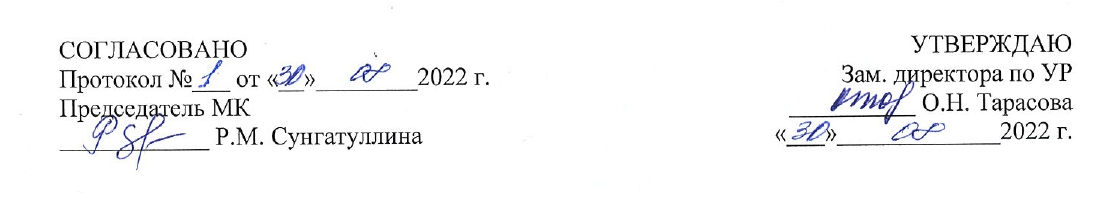 СОДЕРЖАНИЕОБЩАЯ ХАРАКТЕРИСТИКА ПРИМЕРНОЙ РАБОЧЕЙ ПРОГРАММЫ УЧЕБНОЙ ДИСЦИПЛИНЫ «Метрология, стандартизация и сертификация» 1.1. Место дисциплины в структуре основной образовательной программы: 		Учебная дисциплина Метрология, стандартизация и сертификация является обязательной частью общепрофессионального цикла примерной основной образовательной программы в соответствии с ФГОС по специальности 13.02.11 Техническая эксплуатация и обслуживание электрического и электромеханического оборудования (по отраслям). Учебная дисциплина «Метрология, стандартизация и сертификация» обеспечивает формирование профессиональных и общих компетенций по всем видам деятельности ФГОС по специальности 13.02.11 Техническая эксплуатация и обслуживание электрического и электромеханического оборудования (по отраслям). Особое значение дисциплина имеет при формировании и развитии ОК1-ОК7, ОК10, ПК1.1-ПК1.4, ПК2.1-ПК2.3, ПК4.1-ПК4.4.1.2. Цель и планируемые результаты освоения дисциплины:   В рамках программы учебной дисциплины обучающимися осваиваются умения и знания1.4. Рекомендуемое количество часов на освоение рабочей программы учебной дисциплины:максимальной учебной нагрузки обучающегося 94 часа, в том числе:обязательной аудиторной учебной нагрузки обучающихся 74 часа;консультации 12 часов; промежуточная аттестация 6 часов;самостоятельной работы обучающихся 2 часа.2. СТРУКТУРА И СОДЕРЖАНИЕ УЧЕБНОЙ ДИСЦИПЛИНЫ2.1. Объем учебной дисциплины и виды учебной работы2.2. Тематический план и содержание учебной дисциплины ОП.03 Метрология, стандартизация и сертификацияДля характеристики уровня освоения учебного материала используются следующие обозначения:1. – ознакомительный (узнавание ранее изученных объектов, свойств); 2. – репродуктивный (выполнение деятельности по образцу, инструкции или под руководством)3. – продуктивный (планирование и самостоятельное выполнение деятельности, решение проблемных задач)3. условия реализации УЧЕБНОЙ дисциплины3.1. Требования к минимальному материально-техническому обеспечениюОборудование учебного кабинета метрологии, стандартизации и сертификации: посадочные места по количеству обучающихся;рабочее место преподавателя.Технические средства обучения: компьютер с лицензионным программным обеспечением мультимедиапроектор.Реализация программы дисциплины требует наличия учебного кабинета лаборатории метрологии, стандартизации и сертификации, инженерной графики.Оборудование учебного кабинета: Чертежные приборы - кульманыТехнические средства обучения: Компьютер (блок системный LG52X MAX),Монитор SAMATRON 56E, мышь  NOM FCCE, лицензионное программное обеспечение.Стенды:- шероховатость поверхности;- резьбы;- сборочный чертеж;- пружины.Модели:- набор плоскопараллельных концевых мер длины (ПКМД);- набор калибров для контроля;- сечение конуса плоскостью;- взаимное пересечение различных геометрических тел;- набор усеченных геометрических тел;- набор деталей для выполнения чертежей с натуры без применения разрезов;- модели простых и сложных разрезов;- набор деталей для выполнения чертежей с натуры с применением простых разрезов;- набор деталей с резьбой;	- набор стандартных крепежных деталей (болт, гайка, шпилька и т. д.);- набор деталей для выполнения эскизов и рабочих чертежей с натуры;- модели зубчатых передач (цилиндрические, конические, червячные);- набор зубчатых колес для выполнения эскизов;- набор сборочных единиц механизмов для выполнения рабочих чертежей деталей и сборочных чертежей.Плакаты:- нанесение размеров;- сопряжения, построение различных видов;- проецирование на три плоскости;- пересечение поверхностей цилиндров;- пересечение поверхностей призм;- вертикальные разрезы;- профильный разрез;- аксонометрическая проекция с вырезом 1/ 4 части;- сечения;- сечение и разрез;- дополнительные и местные виды;- сложные разрезы;- швы сварных соединений;- чертеж сварной сборочной единицы;- спецификация;- сборочный чертеж;- чертеж общего вида;- параметры цилиндрического зубчатого колеса;- условное изображение цилиндрического зубчатого зацепления;- соединение шпонкой и штифтом;- применение разверток поверхностей3.2. Информационное обеспечение обученияПеречень рекомендуемых учебных изданий, Интернет-ресурсов, дополнительной литературыОсновные печатные издания:Радкевич Я. М., Схиртладзе А. Г. Метрология, стандартизация и сертификация: Учебник для СПО. В 3 частях. Ч.1. Метрология.- 5-е изд., перераб. и доп. -  М.: Юрайт, 2019. - Электронный ресурс: ЭБС  Юрайт. Радкевич Я. М., Схиртладзе А. Г. Метрология, стандартизация и сертификация: Учебник для СПО. В 3 частях. Ч.2. Стандартизация. - 5-е изд., перераб. и доп. -  М.: Юрайт, 2019. - Электронный ресурс: ЭБС  Юрайт. Радкевич Я. М., Схиртладзе А. Г. Метрология, стандартизация и сертификация: Учебник для СПО. В 3 частях. Ч.3. Сертификация - 5-е изд., перераб. и доп. -  М.: Юрайт, 2019. - Электронный ресурс: ЭБС  Юрайт. Дополнительные источники: Шишмарёв В. Ю., Шанин В. И. Электрорадиоизмерения: Учебник для СПО. -  3-е изд., испр. и доп. - М.: Юрайт, 2019. - Электронный ресурс: ЭБС  Юрайт. https://biblio-online.ru/viewer/metrologiya-standartizaciya-i-sertifikaciya-v-3-ch-chast-1-metrologiya-442472#page/1 https://biblio-online.ru/viewer/metrologiya-standartizaciya-i-sertifikaciya-v-3-ch-chast-2-standartizaciya-442473#page/1https://biblio-online.ru/viewer/metrologiya-standartizaciya-i-sertifikaciya-v-3-ch-chast-3-sertifikaciya-442474#page/1https://biblio-online.ru/viewer/elektroradioizmereniya-441203#page/14. Контроль и оценка результатов освоения УЧЕБНОЙ ДисциплиныКонтроль и оценка результатов освоения дисциплины осуществляется преподавателем в процессе проведения практических занятий и выполнения обучающимися индивидуальных заданий.стр.ОБЩАЯ ХАРАКТЕРИСТИКА РАБОЧЕЙ ПРОГРАММЫ УЧЕБНОЙ ДИСЦИПЛИНЫ 4СТРУКТУРА и содержание УЧЕБНОЙ ДИСЦИПЛИНЫ5условия реализации  учебной дисциплины8Контроль и оценка результатов Освоения учебной дисциплины9Код ПК, ОКУменияЗнанияОК1-ОК7,ОК10, ПК1.1-ПК1.4, ПК2.1-ПК2.3, ПК4.1-ПК4.4.использовать в профессиональной деятельности документацию систем качества;оформлять технологическую и техническую документацию в соответствии с действующей нормативной базой;приводить несистемные величины измерений в соответствие с действующими стандартами и международной системой единиц СИ;применять требования нормативных документов к основным видам продукции (услуг) и процессов.задачи стандартизации, ее экономическую эффективность;основные положения систем (комплексов) общетехнических и организационно-методических стандартов;основные понятия и определения метрологии, стандартизации, сертификации и документации систем качества;терминологию и единицы измерения величин в соответствии с действующими стандартами и международной системой единиц СИ;формы подтверждения качества.Вид учебной работыОбъем часовМаксимальная учебная нагрузка (всего)94Самостоятельная работа обучающегося (всего)2Обязательная аудиторная учебная нагрузка (всего)74в том числе:Лекции36Практические работы38Консультации12Промежуточная аттестация6Итоговая аттестация в форме экзаменаИтоговая аттестация в форме экзаменаНаименование разделов и темСодержание учебного материала, практические занятия, самостоятельная работа обучающихсяОбъем часовУровеньосвоенияРаздел №1. СТАНДАРТИЗАЦИЯСодержание.10Раздел №1. СТАНДАРТИЗАЦИЯВведение. Основные цели и задачи стандартизации. Основные термины и определения в области стандартизации21Раздел №1. СТАНДАРТИЗАЦИЯКатегории стандартов. Объекты, субъекты и виды стандартизации21Раздел №1. СТАНДАРТИЗАЦИЯПринципы стандартизации. Организация и методика проведения стандартизации. Стандартизация на предприятии. Нормативные документы по стандартизации, их категории21,2Раздел №1. СТАНДАРТИЗАЦИЯМеждународная стандартизация. Государственная система стандартизации Российской Федерации21Раздел №1. СТАНДАРТИЗАЦИЯКачество продукции, показатели качества продукции и методы их оценки. Международный опыт контроля качества продукции. Испытания и контроль качества продукции21Раздел №2. СЕРТИФИКАЦИЯСодержание8Раздел №2. СЕРТИФИКАЦИЯВведение. Основные термины и определения в области сертификации. Основные цели и задачи сертификации21Раздел №2. СЕРТИФИКАЦИЯПринципы финансирования работ по сертификации. Объекты, субъекты и средства сертификации22Раздел №2. СЕРТИФИКАЦИЯОрганизационная структура сертификации, система сертификации22Раздел №2. СЕРТИФИКАЦИЯПорядок и правила сертификации. Обязательная и добровольная сертификация. Схемы сертификации. Сертификация соответствия. Знак соответствия22Раздел №3. МЕТРОЛОГИЯ56Тема 3.1Основные термины и определения в области метрологииЗначение метрологии. Основные понятия и термины.  Физические и нефизические величины. Эталон22Тема 3.2Правовые основы метрологииГосударственная система обеспечения единства измерений (Г.С.И.). Законодательная база Государственной системы обеспечения единства измерений. Федеральные законы. Конституция РФ. Законы РФ «Об обеспечении единства измерений», «О стандартизации»21Тема 3.2Правовые основы метрологииНормативная база государственной системы обеспечения единства измерений – регламенты, стандарты, правила, рекомендации21Тема 3.3Основные цели и задачи метрологииОсновополагающая цель метрологии – обеспечение единства измерений, требуемой точностью. Задачи метрологии22Тема 3.4Принципы метрологииЕдинство измерений. Единообразие измерений. Научная обоснованность средств, методов, методик и приемов метрологии22Тема 3.5Объекты метрологииФизические и нефизические величины. Характеристики величин. Единицы измерений. Классификация единиц измерений22Тема 3.6Виды, методы и погрешности измеренийВиды и методы измерений.  Погрешности измерений. Средства измерений. Механические измерительные приборы и инструменты22Тема 3.7Оформление технологической документацииОформление технологической и технической документации в соответствии с действующей нормативной базой на основе использования основных положений метрологии в производственной деятельности 22Тема 3.8Метрологические службы. Единство измерений. Государственный метрологический контроль и надзорСубъекты метрологии. Метрологические службы. Испытания и проверка средств измерения. Сертификация средств измерения.  Государственный метрологический контроль и надзор22Тема 3.8Метрологические службы. Единство измерений. Государственный метрологический контроль и надзорПрактические работы38Тема 3.8Метрологические службы. Единство измерений. Государственный метрологический контроль и надзорПР№1 Определить точность размеров деталей4Тема 3.8Метрологические службы. Единство измерений. Государственный метрологический контроль и надзорПР№2 Рассчитать допуски: верхние и нижние отклонения размеров2Тема 3.8Метрологические службы. Единство измерений. Государственный метрологический контроль и надзорПР№3 Определить посадки с натягом, зазором2Тема 3.8Метрологические службы. Единство измерений. Государственный метрологический контроль и надзорПР№4 Определить посадки переходные2Тема 3.8Метрологические службы. Единство измерений. Государственный метрологический контроль и надзорПР№5 Измерить размеры и отклонения формы поверхности деталей2Тема 3.8Метрологические службы. Единство измерений. Государственный метрологический контроль и надзор ПР№6 Рассчитать гладкие калибры2Тема 3.8Метрологические службы. Единство измерений. Государственный метрологический контроль и надзорПР№7 Измерение и контроль резьбы2Тема 3.8Метрологические службы. Единство измерений. Государственный метрологический контроль и надзорПР№8 Определить степень точности резьбы2Тема 3.8Метрологические службы. Единство измерений. Государственный метрологический контроль и надзорПР№9 Определить погрешность измерения деталей2Тема 3.8Метрологические службы. Единство измерений. Государственный метрологический контроль и надзорПР№10 Средства измерений линейных размеров2Тема 3.8Метрологические службы. Единство измерений. Государственный метрологический контроль и надзорПР№11 Применение инструментов:  нутромеры и глубиномеры2Тема 3.8Метрологические службы. Единство измерений. Государственный метрологический контроль и надзорПР№12  Средства измерений угловых размеров2Тема 3.8Метрологические службы. Единство измерений. Государственный метрологический контроль и надзорПР№13 Оформление технологической документации в соответствии с действующей нормативной базой 2Тема 3.8Метрологические службы. Единство измерений. Государственный метрологический контроль и надзорПР№14 Оформление технической документацией в соответствии с действующей нормативной базой2Тема 3.8Метрологические службы. Единство измерений. Государственный метрологический контроль и надзорПР№15 Измерить поле допуска отверстий и валов2Тема 3.8Метрологические службы. Единство измерений. Государственный метрологический контроль и надзорПР№16 Определить предельные отклонения размеров деталей2Тема 3.8Метрологические службы. Единство измерений. Государственный метрологический контроль и надзорПР№17 Определить шероховатость поверхности2Тема 3.8Метрологические службы. Единство измерений. Государственный метрологический контроль и надзорПР№18 Измерить допуски и отклонения формы поверхностей2Тема 3.8Метрологические службы. Единство измерений. Государственный метрологический контроль и надзорСамостоятельная работаЧтение учебной литературы (стр.100-112), работа с конспектом, решение задач по расчету гладких цилиндрических соединений, определение предельных размеров, отклонений, допусковОпределение посадок, отклонений, предельных размеров, построение полей допусков для соединений типа «вал- подшипник»Расчет размерных цепей для различных видов соединенийРасчет различных видов шпоночных и шлицевых соединенийОформление документации в соответствии с требованиями ИСО2Консультации Консультации 12Промежуточная аттестацияПромежуточная аттестация6Итого:Итого:94Результаты обученияКритерии оценкиМетоды оценкиПеречень знаний, осваиваемых в рамках дисциплинызадачи стандартизации, ее экономическую эффективность;основные положения систем (комплексов) общетехнических и организационно-методических стандартов;основные понятия и определения метрологии, стандартизации, сертификации и документации систем качества;терминологию и единицы измерения величин в соответствии с действующими стандартами и международной системой единиц СИ;формы подтверждения качества.понимание задач стандартизации, ее экономической эффективности;описание положений систем (комплексов) общетехнических и организационно-методических стандартов;воспроизведение основных понятий и содержания метрологии, стандартизации и сертификации и документации систем качества;знание терминологии и единиц измерения величин в соответствии с действующими с марками и международной системой единиц СИ;знание форм подтверждения качества;понимание основных способов и методов измерений, измерительного инструментаТестированиеПисьменные заданияДифференцированный зачетПеречень умений, осваиваемых в рамках дисциплиныиспользовать в профессиональной деятельности документацию систем качества;оформлять технологическую и техническую документацию в соответствии с действующей нормативной базой;приводить несистемные величины измерений в соответствие с действующими стандартами и международной системой единиц СИ;применять требования нормативных документов к основным видам продукции (услуг) и процессов.оформление технологической и технической документации в соответствии с действующей нормативной базой;грамотное приведение несистемных величин измерений в соответствие с действующими стандартами и международной системой единиц СИ;применение требований нормативных документов к основным видам продукции (услуг) и процессов;- грамотное практическое применение средств измерения и контроляПедагогическое наблюдение (работа на практических занятиях)Оценка результатов выполнения практических занятийВыполнение самостоятельной работыПодготовка и защита групповых заданий проектного характера